Czwartek  02.12.2021.Temat: Mydło wszystko umyje1. „Dbamy o zdrowie” B. Szelągowska - wysłuchanie wiersza, a następnie rozmowa z rodzicami na temat jego treści. Pomocne będą poniższe pytania:
- W jaki sposób należy dbać o zdrowie?
- Dlaczego i kiedy, należy nosić rękawiczki?
- Co powinniśmy jeść, żeby być zdrowym?
- Na czym polega dbanie o higienę? (proszę wyjaśnić znaczenie słowa higiena)

„Dbamy o zdrowie” B. Szelągowska
Mama, tata, babcia, wujek...
Każdy ci to zgodnie powie:
czy to zima, czy też lato,
zawsze trzeba dbać o zdrowie!Jeść warzywa i owoce,
o higienę także dbać!
Często się gimnastykować,
bo niezdrowo w miejscu stać!I ubrania też są ważne:
Źle się przegrzać, zmarznąć źle!
Zimą nośmy rękawiczki,
ale latem to już nie.Nikt z nas nie lubi chorować,
Więc nie dajmy się chorobie!
Ruch, higiena, sen potrzebny!
I to właśnie da nam zdrowie!2. „Rozpuszczanie mydła” - eksperyment Kostka mydła, dwa przezroczyste naczynie, ciepła i zimna woda.Dzielimy mydło na dwie równe części. Do jednego naczynia wlewamy ciepłą wodę, a do drugiego ciepłą. Dzieci obserwują, w której wodzie mydło szybciej się rozpuści, która woda szybciej się zmieni. Wyciągają wnioski, opowiadają co widzą. 3. „Kolorowa piana” – ćwiczenia oddechoweNaczynia na wodę z poprzedniego zadania (mogą być kubeczki jednorazowe), mydło w płynie, farby plakatowe, słomki.Wodę przelewamy do kubeczków, dodajemy płynne mydło i mieszamy. Następnie do każdego naczynia dodajemy farbę. Dajemy słomkę. Dziecko wciąga powietrze nosem i wypuszcza ustami przez słomkę, robiąc kolorową pianę mydlaną. Starają się dzieci wytworzyć jak najwięcej piany. 4. „Kolorowe kubeczki” – praca plastycznaDziecko szczoteczkę i pastę koloruje według własnego pomysłu. Na kubeczek łyżeczką przenosi różne kolory piany i pozostawia do wyschnięcia.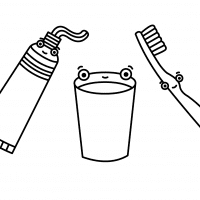 